Отчет о проведении мероприятий ко Дню словарей в МКОУ «Арахкентская СОШ»2019-2020 уч.год     С  20 по 24 ноября в Арахкентской школе были проведены мероприятия ко Дню словарей и энциклопедий , с целью расширения знаний обучающихся о словарях, показать их многообразие и назначение  каждого, закрепить навыки практической работы со справочными изданиями, воспитать   культуру - работы с книгой, расширять кругозор обучающихся.       21. 11.2019 г. для учащихся  5 и 6 класса( охват 12 уч-ся) был проведен единый урок  на тему «Словари - наши помощники и друзья»,  совместно учителями русского языка и литературы Магомедовой П.М. и Гаджиевой Н.М..В ходе мероприятия ученики узнали о происхождении праздника,  разновидностях словарей и  их назначений.  Во второй части урока учащиеся закрепляли свои навыки нахождения слов и их значений на Толковом словаре Ожегова.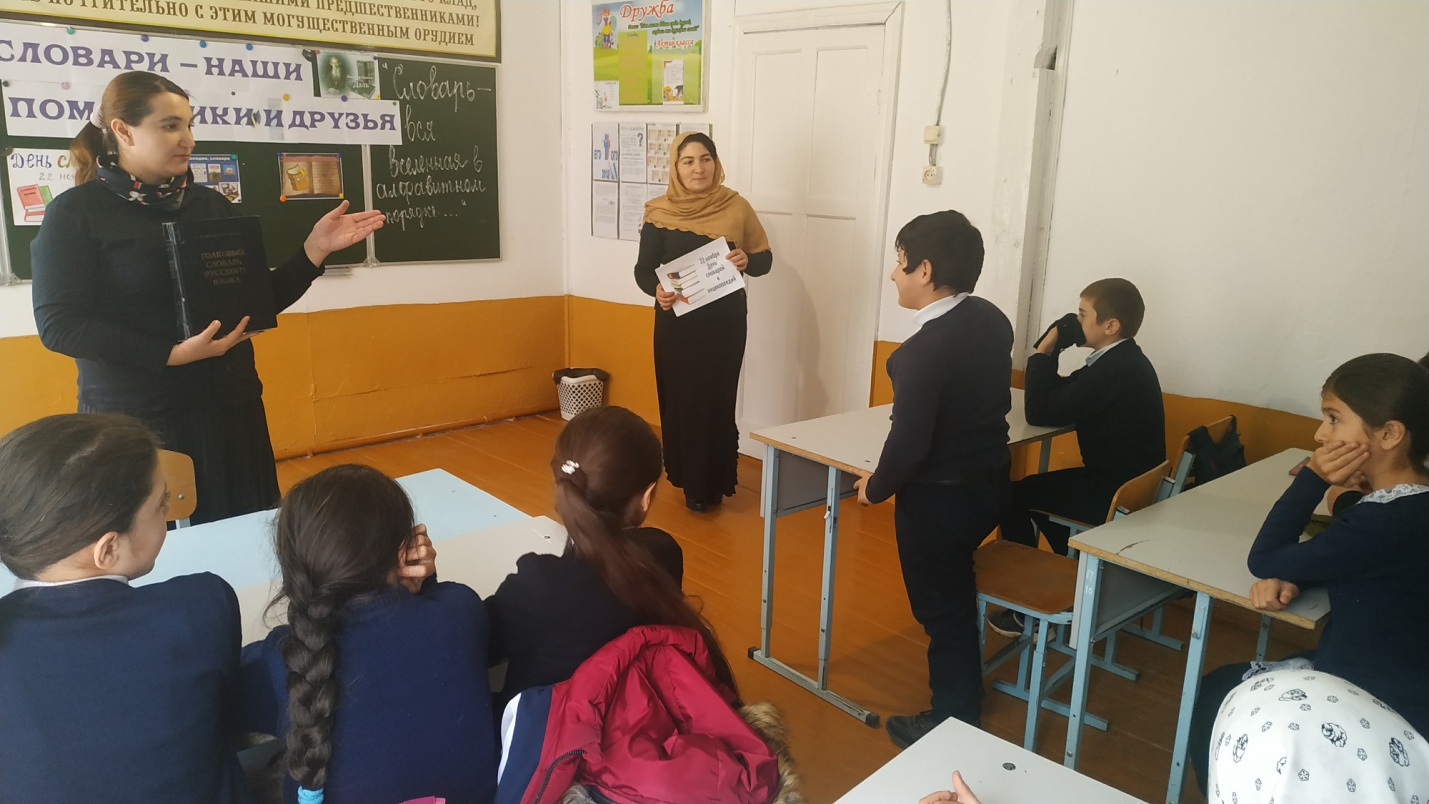 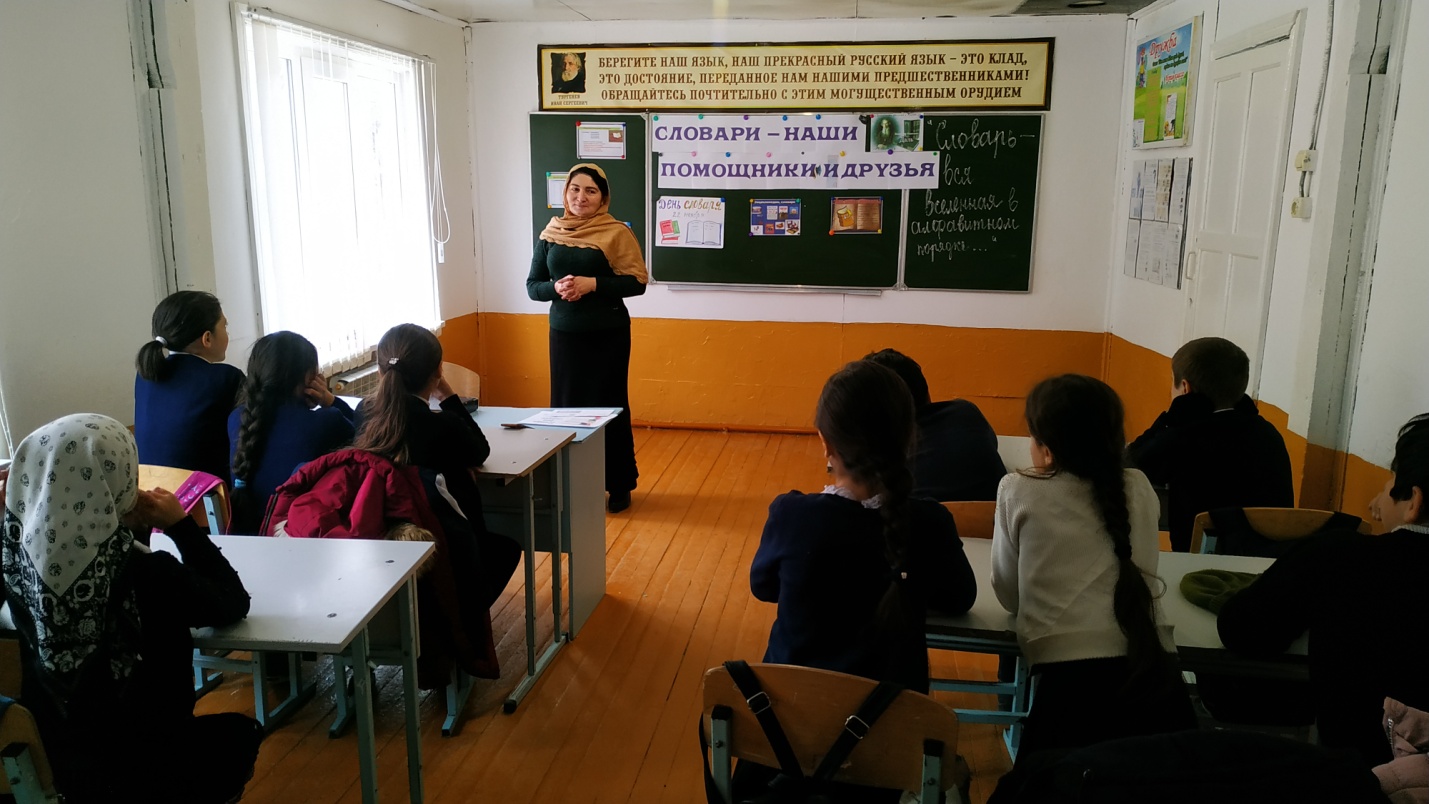 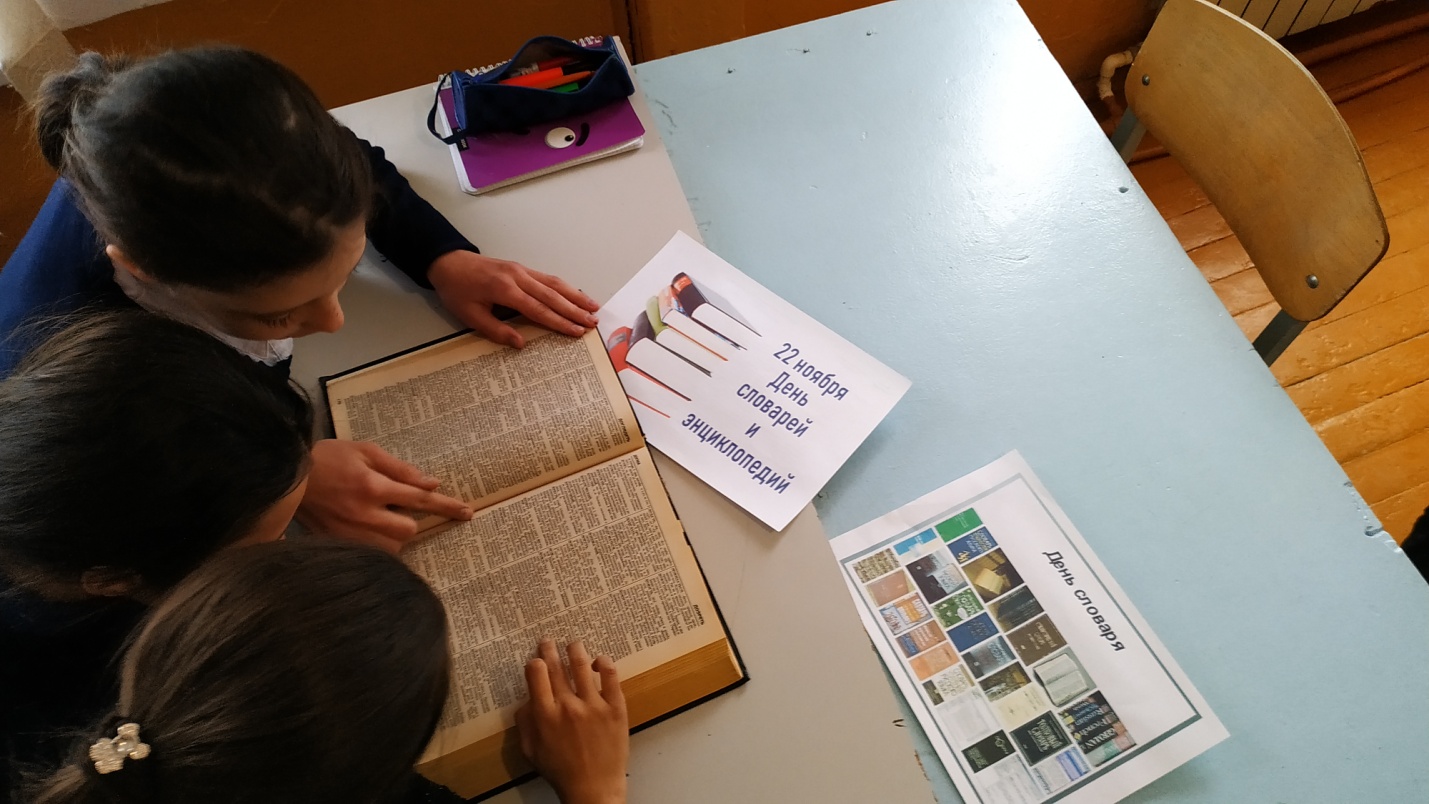       20.11.2019г. для учащихся 8 и 9 класса (охват 11 уч-ся) был проведен классный час учителем русского языка и литературы Магомедовой П.М.  на тему « В.И.Даль – собиратель русского слова» .  На классном часе ученики расширили свои знания как  о лингвисте и писателе В.И.Дале, и о его вкладе в развитии и становлении русского национального языка. 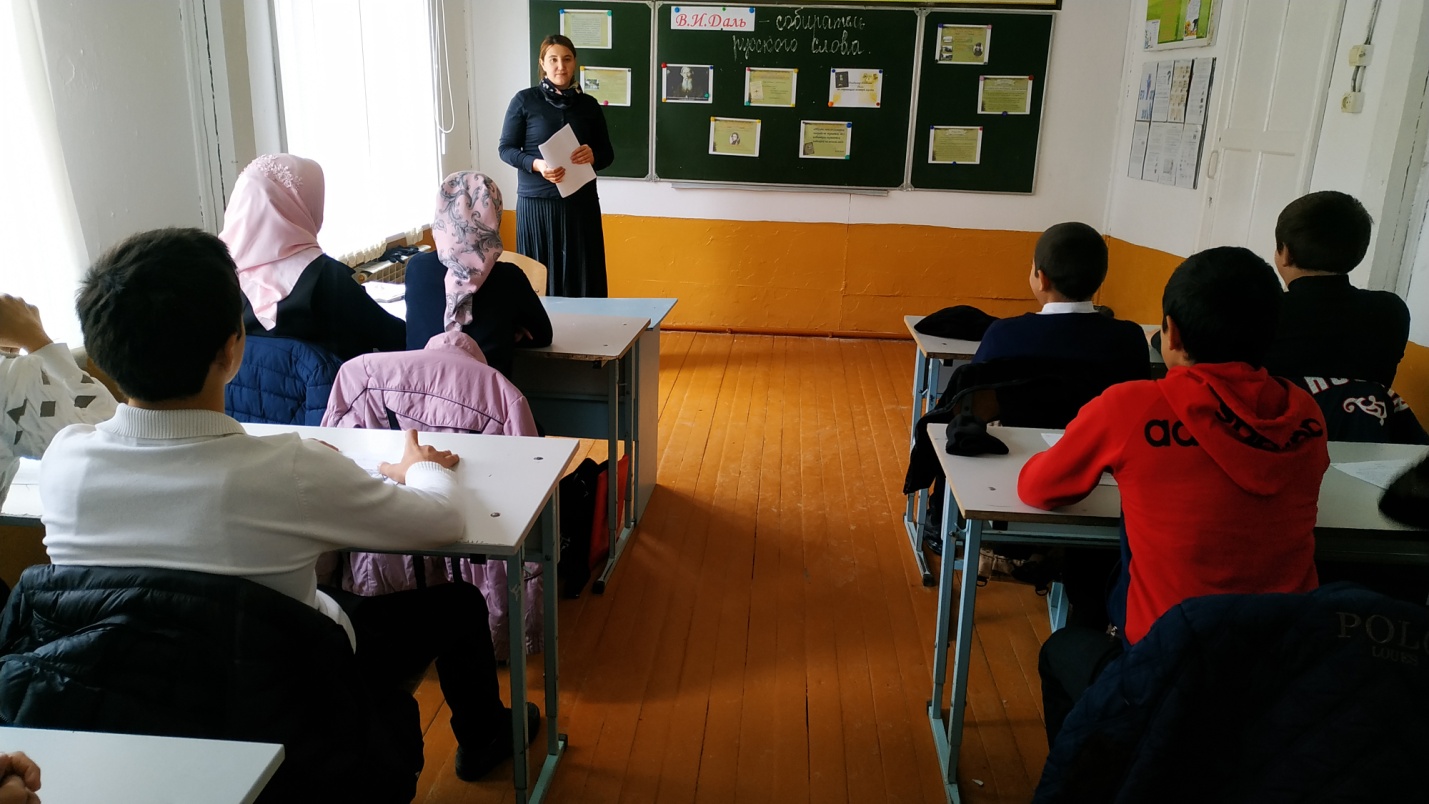          В конце мероприятия ученик 8 класса Магомедов М. прочитал заранее подготовленный доклад, посвященный о его жизни и творчестве.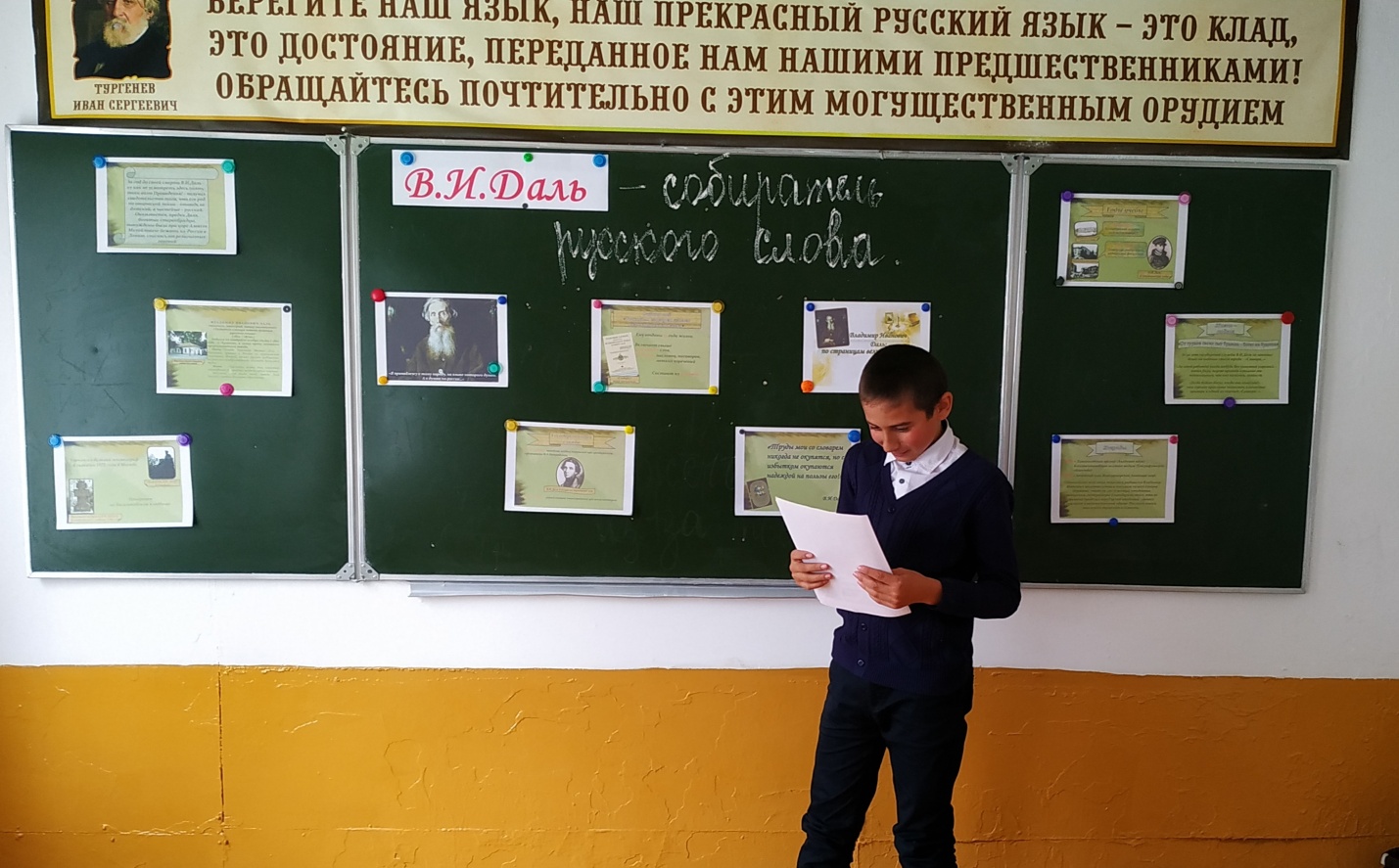 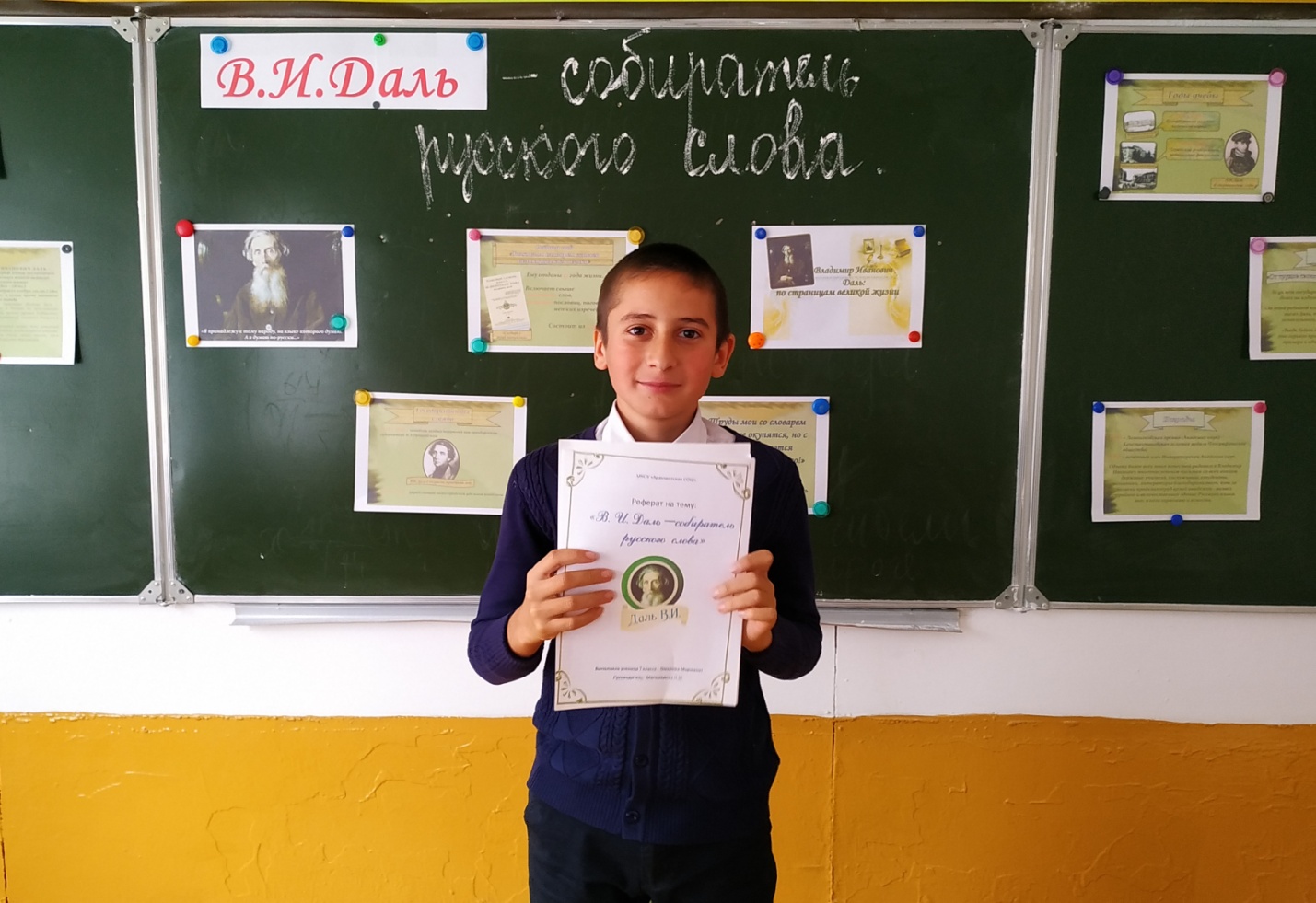       С 20  ноября в библиотеке  оформлена выставка «Эти книги знают все» ,где представлены разные словари , имеющие в библиотеке нашей школы  . Выставка будет оставаться в школьной библиотеке  до конца месяца.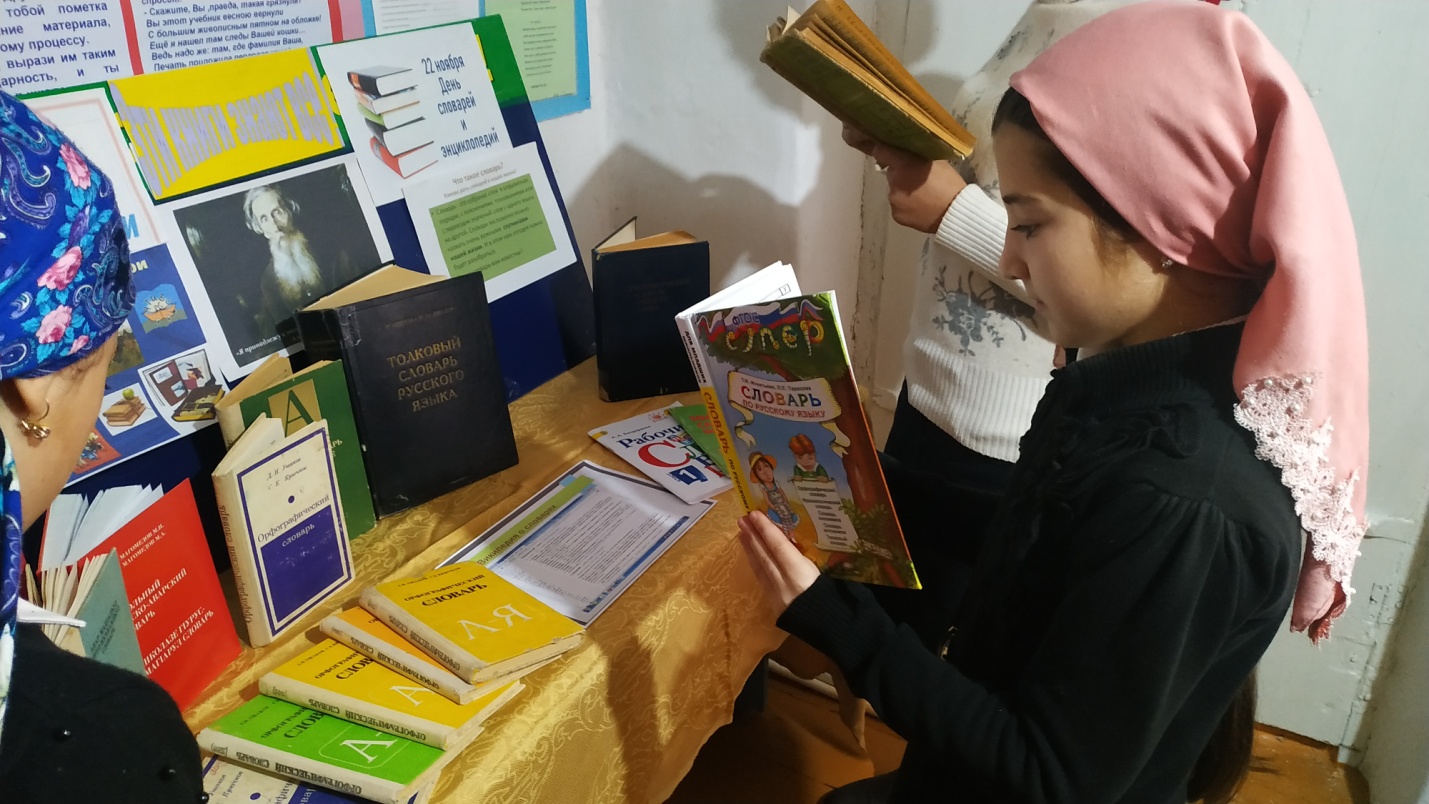 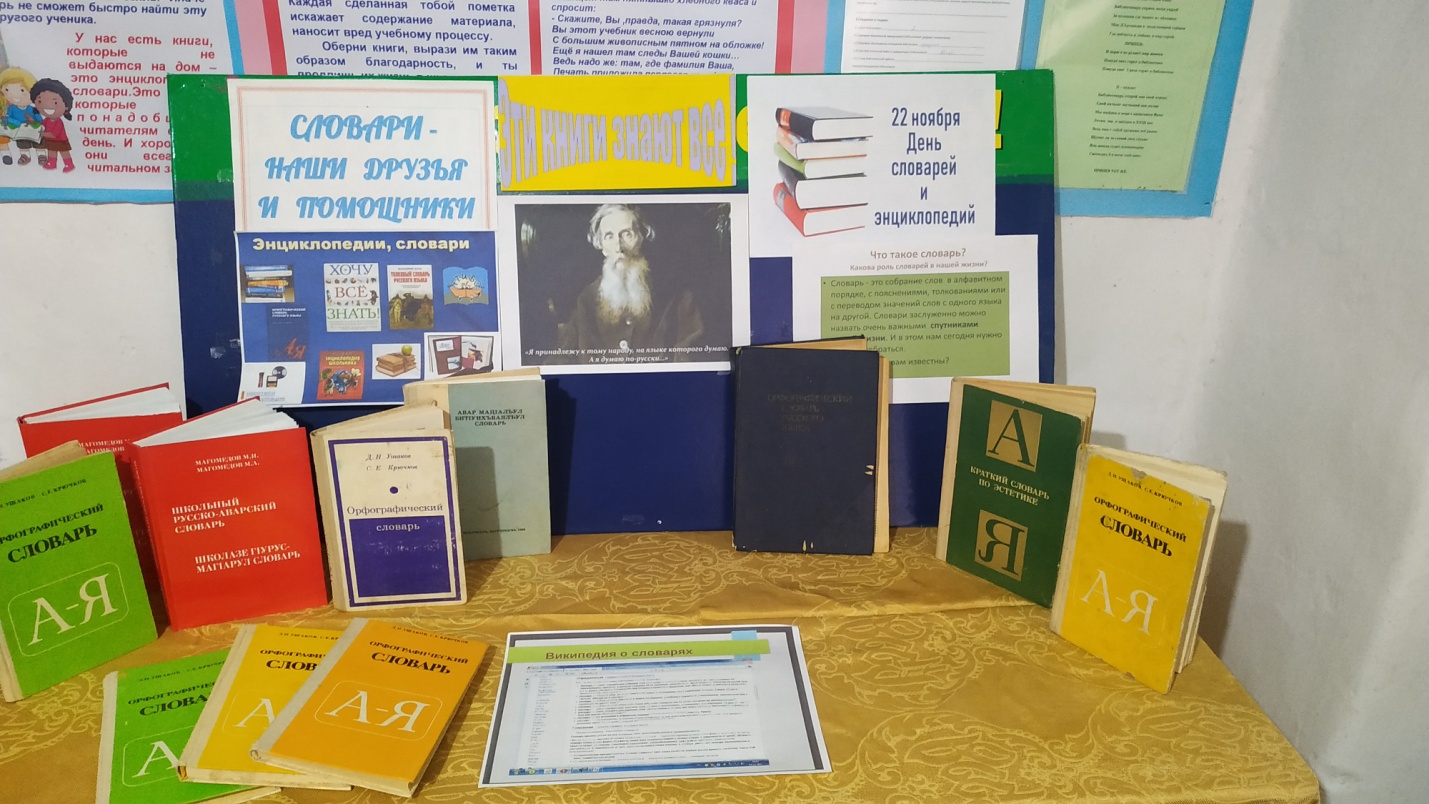 Ученица 5 класса Патахова З. подготовила рисунок ко Дню словарей. 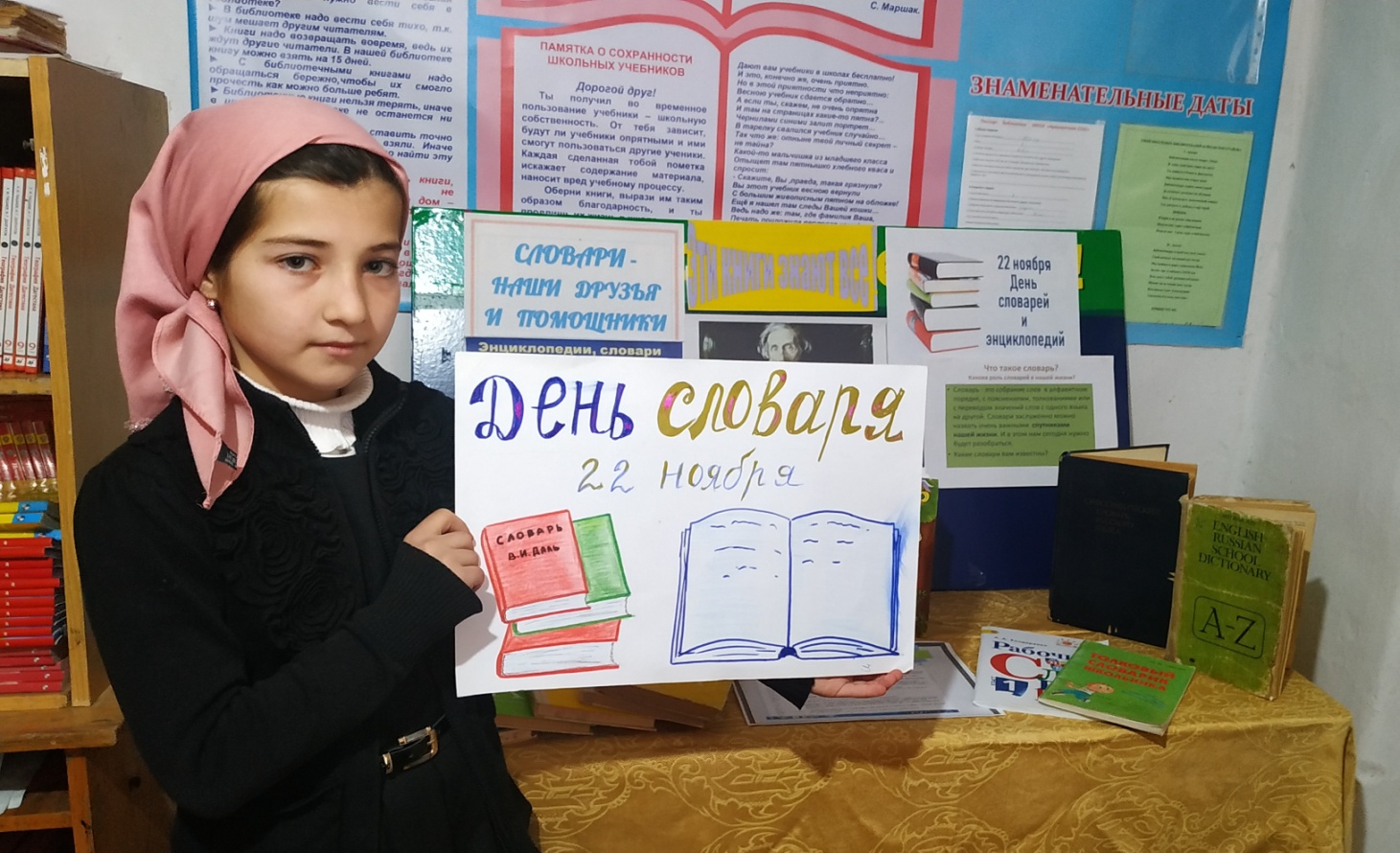 Директор школы: Магомедов х.А.Исп.: учитель русского языка и лит. Магомедова П.М.